Sample Infographic Rubric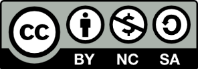 "Rethinking Assessment Strategies for Online Learning: Sample Infographic Rubric", is licensed by the Seneca Teaching and Learning Centre under CC BY NC SA. This work is a adapted from Video Script/Storyboard Rubric by the Seneca Sandbox, used under CC BY NC SA, and Stiwich, K. (2021, January) CREATE Infographic Rubric. Vancouver Island University.		WeightCriteriaAdvancedProficientProgressingIncompleteIncompletePoints30%ContentPoints: 12The topic is covered thoroughly, with a variety of supporting data where appropriate.Main points are summarized concisely and masterfully.Required content is included and supplemented with additional, relevant material.Points: 9The topic is covered adequately, with some supporting data where appropriate.Main points are summarized adequately.Required content is included.Points: 6The topic is covered partially, with few supporting data where appropriate. Main points are listed, but not concisely.Some required content is missing.Points: 3The topic is covered superficially, and no supporting data is used. Main points are summarized poorly and are not concise.A significant amount of required content is missing.Points: 3The topic is covered superficially, and no supporting data is used. Main points are summarized poorly and are not concise.A significant amount of required content is missing. / 1220%Organization/ LayoutPoints: 8Visual layout is uncluttered, well-organized, and arranged so that the infographic purpose is very clear. Colors and font sizes/variations
facilitate organization, 
presentation, and readability of information.Points: 6Visual layout is mostly uncluttered, organized, and arranged so that the infographic purpose is discernable. Colors and font sizes/variations
do not interfere with the organization, 
presentation, and readability of information.Points: 4Visual layout is somewhat cluttered, and unorganized. The arrangement sometimes confuses the infographic purpose. Colors and font sizes/variations
occasionally interfere with the organization, 
presentation, and readability of information.Points: 2Visual layout is cluttered, and unorganized. The arrangement is confusing and the infographic purpose is unclear. Colors and font sizes/variations
hinder organization, 
presentation, and readability of information.Points: 2Visual layout is cluttered, and unorganized. The arrangement is confusing and the infographic purpose is unclear. Colors and font sizes/variations
hinder organization, 
presentation, and readability of information. / 810%Quality of ResearchPoints: 4Includes multiple high quality academic, peer-reviewed, and/or primary information sources.Points: 3Includes a mixture of good primary and secondary information sources.Points: 2Includes mainly secondary information sources of questionable quality.Points: 1Includes no information sources, or sources of inadequate quality.Points: 1Includes no information sources, or sources of inadequate quality. / 420%Quality of Graphic ResourcesPoints: 8Graphics are clearly visible and of high quality.Tables, charts, and images enhance the content, convey relevant information and are taken from appropriate sources. Points: 6Most graphics are clear and quality is adequate.Tables, charts, and images support the content, are somewhat relevant and most are taken from appropriate sources.Points: 4Some graphics are unclear or of low quality.Tables, charts, and images contribute somewhat to the content, have limited relevance and/or are taken from questionable sources. Points: 2Graphics are unclear or poor quality.Tables, charts, and images do not contribute to the content, have no relevance, and/or are taken from inappropriate sources.Points: 2Graphics are unclear or poor quality.Tables, charts, and images do not contribute to the content, have no relevance, and/or are taken from inappropriate sources. / 810%Grammar/ SpellingPoints: 4No or very few grammatical and/or spelling errors.Points: 3Few grammatical and/or spelling errors. Points: 2Some grammatical and/or spelling errors.Points: 1Many grammatical and/or spelling errors.Points: 1Many grammatical and/or spelling errors. / 410%Citation, Credits and CopyrightPoints: 4All sources cited in preferred style, with no formatting errors.Credits are listed properly for all graphics. All graphics obtained legally and licensed appropriately.Points: 3All sources cited in the preferred style, with few formatting errors.Credits for graphics missing some details.Some sources are not licensed appropriately.Points: 2Some sources not cited accurately or in the preferred style.Credits for graphics missing many details.Licensing of many sources is questionable.Points: 1Many sources not cited accurately. No or few credits given for graphics.Most sources infringe on copyright.Points: 1Many sources not cited accurately. No or few credits given for graphics.Most sources infringe on copyright. / 4Total Points/ 40